В целях приведения муниципального правового акта в соответствие действующего законодательства и нормативно правовых актов органов местного самоуправления муниципального района «Улётовский район», руководствуясь Положением об администрации муниципального района «Улётовский район» Забайкальского края, утвержденного постановлением администрации муниципального района «Улётовский район» Забайкальского края от 21.04.2017 №380, администрация муниципального района «Улётовский район» Забайкальского края п о с т а н о в л я е т:1. Внести в Положение об оплате труда руководителей муниципальных образовательных учреждений муниципального района «Улётовский район» Забайкальского края, утвержденное постановлением администрации муниципального района «Улётовский район» Забайкальского края от 06.09.2019 № 520/н следующее изменение:1.1. Пункт 2.5. изложить в следующей редакции:«2.5. Размер должностных окладов руководителей учреждений может пересматриваться в зависимости от изменения среднесписочной численности обучающихся и/или воспитанников учреждений на начало учебного года.».2. Настоящее постановление официально опубликовать путём размещения (обнародования) на официальном сайте муниципального района «Улётовский район» в информационно-телекоммуникационной сети «Интернет» в разделе «Документы» - «Правовые акты администрации»  http://uletov.75.ru/.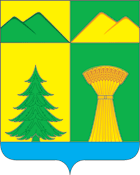 АДМИНИСТРАЦИЯ МУНИЦИПАЛЬНОГО РАЙОНА«УЛЁТОВСКИЙ РАЙОН»ЗАБАЙКАЛЬСКОГО КРАЯПОСТАНОВЛЕНИЕАДМИНИСТРАЦИЯ МУНИЦИПАЛЬНОГО РАЙОНА«УЛЁТОВСКИЙ РАЙОН»ЗАБАЙКАЛЬСКОГО КРАЯПОСТАНОВЛЕНИЕАДМИНИСТРАЦИЯ МУНИЦИПАЛЬНОГО РАЙОНА«УЛЁТОВСКИЙ РАЙОН»ЗАБАЙКАЛЬСКОГО КРАЯПОСТАНОВЛЕНИЕАДМИНИСТРАЦИЯ МУНИЦИПАЛЬНОГО РАЙОНА«УЛЁТОВСКИЙ РАЙОН»ЗАБАЙКАЛЬСКОГО КРАЯПОСТАНОВЛЕНИЕ«___» июля 2022 года«___» июля 2022 года№      /нс.УлётыО внесении изменения в Положение об оплате труда руководителей муниципальных образовательных учреждений муниципального района «Улётовский район» Забайкальского края, утвержденное постановлением администрации муниципального района «Улётовский район» Забайкальского края от 06.09.2019 № 520/нО внесении изменения в Положение об оплате труда руководителей муниципальных образовательных учреждений муниципального района «Улётовский район» Забайкальского края, утвержденное постановлением администрации муниципального района «Улётовский район» Забайкальского края от 06.09.2019 № 520/нО внесении изменения в Положение об оплате труда руководителей муниципальных образовательных учреждений муниципального района «Улётовский район» Забайкальского края, утвержденное постановлением администрации муниципального района «Улётовский район» Забайкальского края от 06.09.2019 № 520/нО внесении изменения в Положение об оплате труда руководителей муниципальных образовательных учреждений муниципального района «Улётовский район» Забайкальского края, утвержденное постановлением администрации муниципального района «Улётовский район» Забайкальского края от 06.09.2019 № 520/нГлава муниципального района«Улётовский район»                                                                                                        А.И.Синкевич